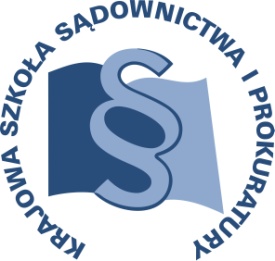 OSU-III-401-133/2016					Lublin,  7    marca 2016 r.U12/B/16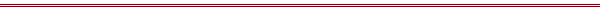 P R O G R A MSZKOLENIA DLA URZĘDNIKÓW PROKURATURY WYKONUJĄCYCH CZYNNOŚCI W ZAKRESIE OBROTU PRAWNEGO Z ZAGRANICĄTEMAT SZKOLENIA:„Obrót prawny z zagranicą w sprawach karnych”DATA I MIEJSCE:14-16 listopada 2016 r.			Ośrodek Szkoleniowy w Dębem05-140 Serocktel. (22) 774 20 61, 774 21 51ORGANIZATOR:Krajowa Szkoła Sądownictwa i ProkuraturyOśrodek Szkolenia Ustawicznego i Współpracy MiędzynarodowejKrakowskie Przedmieście 62, 20 - 076 Lublintel. 81 440 87 10								fax. 81 440 87 11OSOBY ODPOWIEDZIALNE ZE STRONY ORGANIZATORA:merytorycznie: 					organizacyjnie:prokurator dr Elżbieta Rojowska 		specjalista Małgorzata Staniaktel. 81 458 37 54 				tel. 81 440 87 39e-mail: e.rojowska@kssip.gov.pl		e-mail: m.staniak@kssip.gov.pWYKŁADOWCY:Małgorzata Mokrecka-Podsiadło	prokurator Prokuratury Okręgowej w GdańskuZajęcia prowadzone będą w formie wykładu i seminariumPROGRAM SZCZEGÓŁOWYPONIEDZIAŁEK 	14 listopada 2016 r.12.00	odjazd autokaru z Warszawy (parking przy Pałacu Kultury i Nauki od strony Muzeum Techniki) autokar za przednią szybą będzie posiadał tabliczkę z napisem KSSiP /Dębe13.00				zakwaterowanie uczestników13.30 – 14.30		obiad14.30 – 16.45	Współpraca w sprawach karnych pomiędzy państwami członkowskimi Unii Europejskiej;podstawy współpracyinstrumenty stosowane w obrocie prawnym z zagranicą ( wprowadzenie )	Prowadzenie – Małgorzata Mokrecka-Podsiadło	16.45 – 17.00 	przerwa na kawę lub herbatę17.00 – 18.30 	Współpraca w sprawach karnych pomiędzy państwami członkowskimi Unii Europejskiej;instrumenty stosowane w obrocie prawnym z zagranicą ( wprowadzenie c.d. )	Prowadzenie – Małgorzata Mokrecka-Podsiadło18.30 			kolacjaWTOREK	 15 listopada 2016 r.8.00 – 9.00 	śniadanie9.00 – 10.30 	Współpraca w sprawach karnych pomiędzy państwami członkowskimi Unii Europejskiej;zadania pracowników sekretariatu w sprawach z zakresu obrotu prawnego z zagranicą – rejestry Prowadzenie – Małgorzata Mokrecka-Podsiadło10.30 – 10.45 	przerwa na kawę lub herbatę10.45 – 12.15 	Współpraca w sprawach karnych pomiędzy państwami członkowskimi Unii Europejskiej;zadania pracowników sekretariatu w sprawach z zakresu obrotu prawnego z zagranicą – rejestry c.d.sposób przygotowania dokumentów i tryb ekspedycji dokumentów za granicę, (wnioski o pomoc prawną, doręczenia) – aspekty praktyczne, dyskusjaProwadzenie – Małgorzata Mokrecka-Podsiadło12.15 – 12.30 		przerwa na kawę lub herbatę 12.30 – 14.00	Współpraca w sprawach karnych pomiędzy państwami członkowskimi Unii Europejskiej;zadania pracowników sekretariatu w sprawach z zakresu obrotu prawnego z zagranicąsposób przygotowania dokumentów i tryb ekspedycji dokumentów za granicę ( przekazanie ścigania, wniosek o wszczęcie postępowania ) – aspekty praktyczne, dyskusjaProwadzenie – Małgorzata Mokrecka-Podsiadło14.00 – 15.00		obiad15.00 – 16.30	Współpraca w sprawach karnych pomiędzy państwami członkowskimi Unii Europejskiej;zadania pracowników sekretariatu w sprawach z zakresu obrotu prawnego z zagranicąsposób przygotowania dokumentów i tryb ekspedycji dokumentów za granicę ( europejski nakaz aresztowania, ekstradycja) - aspekty praktyczne, dyskusjaProwadzenie – Małgorzata Mokrecka-Podsiadło18.00				kolacjaŚRODA 	16 listopada 2016 r.7.00 – 8.00			śniadanie8.00 – 9.30	Praktyka współpracy w sprawach karnych – poszukiwania międzynarodowe, rejestracja poszukiwań w SIS II;Prowadzenie – Małgorzata Mokrecka-Podsiadło9.30 – 9.45 			przerwa na kawę lub herbatę9.45 – 11.15	Praktyka współpracy w sprawach karnych  – poszukiwania międzynarodowe, rejestracja poszukiwań w SIS II c.d. 	DyskusjaProwadzenie – Małgorzata Mokrecka-Podsiadło11.15 – 12.00		obiad12.15 	odjazd autokaru z ośrodka szkoleniowego w Dębem do WarszawyProgram szkolenia dostępny jest na Platformie Szkoleniowej KSSiP pod adresem:http://szkolenia.kssip.gov.pl/login/ oraz na stronie internetowej KSSiP pod adresem: www.kssip.gov.plZaświadczenie potwierdzające udział w szkoleniu generowane jest za pośrednictwem Platformy Szkoleniowej KSSiP. Warunkiem uzyskania zaświadczenia jest obecność na szkoleniu oraz uzupełnienie znajdującej się na Platformie Szkoleniowej anonimowej ankiety ewaluacyjnej (znajdującej się pod programem szkolenia) dostępnej w dniach od 17 listopada 2016 r. do 16 grudnia 2016 r.Po uzupełnieniu ankiety zaświadczenie można pobrać i wydrukować z zakładki 
„moje zaświadczenia”.ZASTĘPCA DYREKTORAKrajowej Szkoły Sądownictwa i Prokuraturyds. Szkolenia Ustawicznego i WspółpracyMiędzynarodowej/-/Adam Czerwińskisędzia